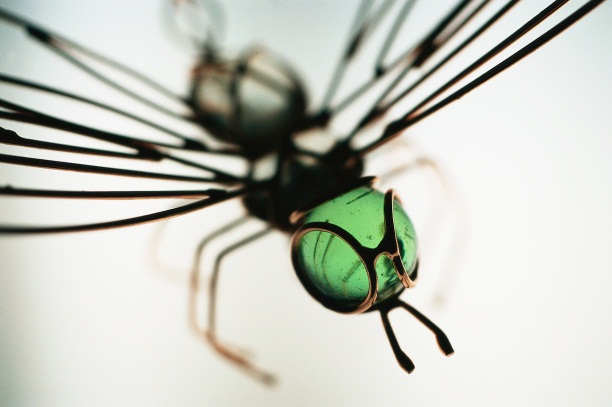 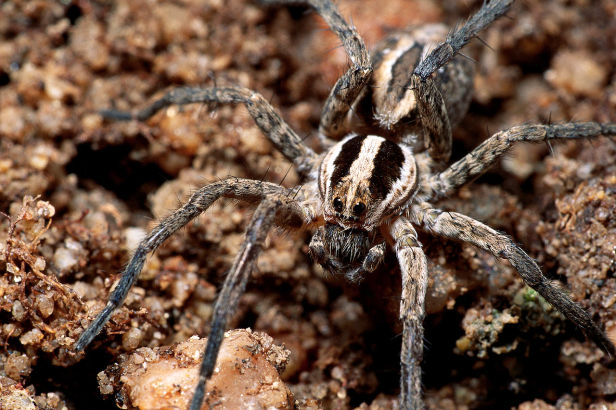 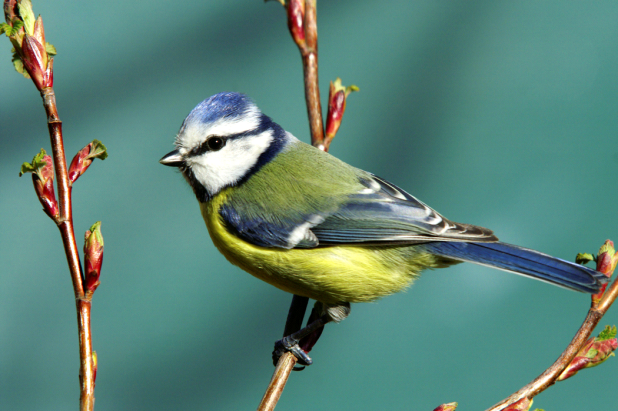 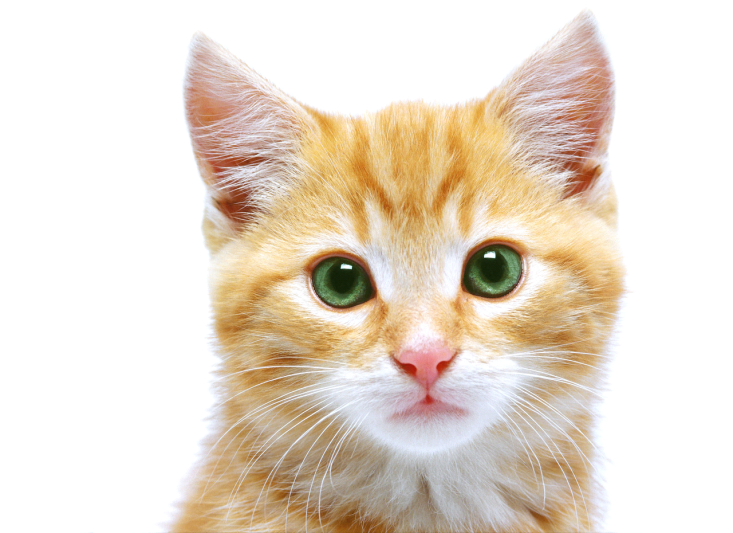 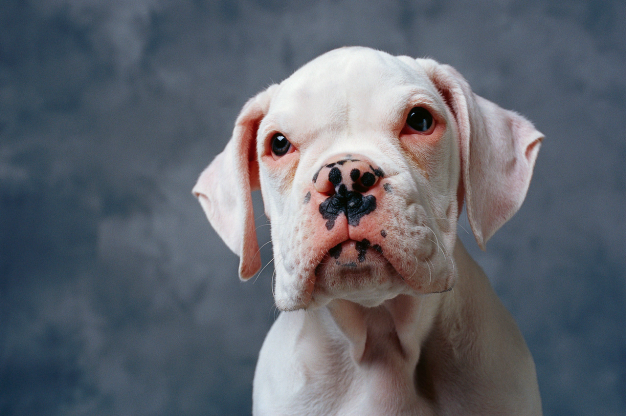 There Was an Old Lady Who Swallowed a Fly